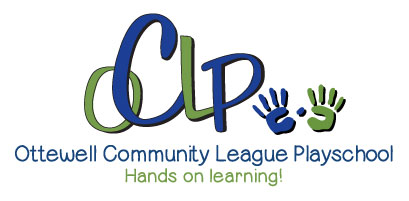 Registration FormCHILD’S PERSONAL INFORMATIONFull Name: ____________________________________________________________________________Date of Birth: __________________________________________________________________________Is your child’s immunization up to date?                                                   	YES              	NO(If immunization is not up to date, please refer to the Registration Guide for our current immunization policy)Does your child have a disability / medical condition?                              	YES              	NOIf YES, please provide details: _________________________________________________________________________________________________________________________________________________________________________________________________________________________________________________________________________________________________________________________________________________________________________________________________________________________________________Does your child have Dietary Restrictions? ________________________________________________________________________________________________________________________________________________________________________________________________________________________________________Is your child taking any medication?                                              	YES              	NOIf YES, please provide details: _____________________________________________________________Name of Child’s Doctor: ____________________________________Phone: ________________________Child’s Alberta Health Care No: ____________________________________________________________Any other concerns/information teachers should be aware of: _________________________________________________________________________________________________________________________________________________________________________________________________________________________________________________________               PARENT(S) PERSONAL INFORMATION		Full Name of Parent:____________________________________________________________________Address: ___________________________________________________________________________________________________________________________________ Postal Code: ____________________Cell Phone: ___________________________ Business/Home Phone: ____________________________Occupation: ___________________________Email: ___________________________________________Full Name of Parent: ____________________________________________________________________Address: _________________________________________________________________________________________________________________________________Postal Code: ______________________Cell Phone: ___________________________ Business/Home Phone: ____________________________Occupation: ___________________________Email: ___________________________________________With Whom does the child reside: _________________________________________________________Emergency contact person: _________________________________ Phone: ______________________(Other than parent) Address: _______________________________________________________________REGISTRATION INFORMATIONPreference of availability:              	AM              	PM               	NO PREFERENCE(Please note this has not yet been decided- this is based on enrollment)Days per week:                    	2 day 	  	3 day (Your child must be born in the year 2020 to attend the 3-day program)Community League and Number: _____________________________________________________(A Community League Membership number must be provided to the beginning of the specified Term)Would you be interested in volunteering for any Field trips? ______________________________________________________________________                        _______________________Signature of Parent                                                                   Date